Министерство общего и профессионального образованияРостовской областиОтдел образования Администрации Ремонтненского районаМуниципальное образовательное учреждениеТихолиманская основная общеобразовательная школап. Тихий Лиман2012 – 2013 учебный годI раздел. Общие сведения об ОУ1.1 Полное наименование общеобразовательного  учреждения  в  соответствии со свидетельством о государственной регистрации и Уставом:Муниципальное общеобразовательное учреждение Тихолиманская основная общеобразовательная школа 1.2 Юридический адрес:347497 п. Тихий Лиман Ремонтненского района Ростовской области, ул. Школьная, 41.3 Фактический адрес: 347497 п. Тихий Лиман Ремонтненского района Ростовской области, ул. Школьная,41.4 Устав: принят общим собранием трудового коллектива МОУ Тихолиманской  основной  общеобразовательной школы  от 07.11. 2011г., утвержден 29.11.2011 г.1.5 Телефон, факс:  (86357)33-7-60, нет1.6 Банковские реквизиты: ИНН 61290048338, код по ОКОНХ 92310, код по ОКПО 31670800, расчётный счёт 40204810500000000110,Л.сч. 03074592070 ГРКЦ ГУ Банка России по Ростовской области  г. Ростов н/Д, УФК по Ростовской области ОФК 59 ,   БИК 046015001.1.7 Учредитель: Администрация Ремонтненского района Ростовской области 1.8 Свидетельство о государственной регистрации: Свидетельство о государственной аккредитации: серия ОБ № 0000537продлён  приказом №122 от  23.01.2006г.1.9 Лицензия на основную образовательную деятельность: серия К № 0000659, регистрационный № 12464  от 04.06.2008г., выдана Министерством общего и профессионального образования Ростовской области. 1.10 Лицензия на дополнительные образовательные услуги:   Свидетельство  на  право  оперативного  управления  серия 61 АГ №812261,  61 АГ № 812260.Свидетельство о регистрации  в  ГОУ:  61 №0064533 от 27.11.02г.1.11Локальные  нормативно-правовые  акты  МБОУ Тихолиманской ООШ.1.Регламентирующие организационно-правовое обеспечение деятельности школы1. Положение о библиотеке.2.Положение  о  медиатеке.3.Положение об организации питания обучающихся.4.Положение об организации дежурства.5.Положение о психолого-медико-педагогическом консилиуме.6.Положение о договоре с родителями (законными представителями) обучающихся.2.Регламентирующие деятельность органов самоуправления  школы:7.Положение об Управляющем Совете.8.Положение о Педагогическом совете.9.Положение о Попечительском  совете.10.Положение о Родительском комитете.11.Положение об общем собрании трудового коллектива.3.Регламентирующие отношения  школы с работниками и организацию учебно-методической работы:12.Положение о Методическом совете.13.Положение о методическом объединении учителей.14.Положение об учебном кабинете, смотре кабинетов.15.Положение о классном руководстве.16.Положение  о совещании при директоре.17.Положение о мониторинге и внутреннем контроле в  школе.18.Положение  о  составлении  рабочих  программ  учителями-предметниками  МБОУ Тихолиманской ООШ.19.Положение  о  посещении  учебных  занятий  участниками  образовательного  процесса  в  школе.4.Регламентирующие административную и финансово-хозяйственную деятельность:20.Коллективный договор.21.Положение о моральном и материальном стимулировании работников.22.Положение  об  организации  дежурства  в  школе.5.Регламентирующие вопросы организации учебно-воспитательного процесса:23.Положение о приеме, переводе и отчислении обучающихся.24.Положение о промежуточной аттестации обучающихся.25.Положение о системе контроля и оценивании знаний, умений и навыков обучающихся. 26.Положение о конфликтной комиссии.27.Положение о группе продленного дня.28.Положение о проведении школьного тура предметных олимпиад.29.Положение о работе объединений дополнительного образования.30.Положение по ведению классных журналов.31.Положение по ведению дневников учащегося.32.Положение по ведению тетрадей учащегося.33.Положение  о  пришкольном  интернате.34.Положение о «портфолио», индивидуальной накопительной оценке учебных  достижений выпускников основной школы.35.Положение  о рабочей программе учителя, работающего по ФГОС.36.Положение  о  поощрениях   и  взысканиях  обучающихся.37Положение  о  внеурочной  деятельности (неаудиторной занятости) обучающихся. 38.Положение о порядке выставления  итоговых отметок  в аттестаты об основном общем образовании.39.Положение о формах и порядке проведения устной итоговой аттестации выпускников 9 класса.40.Положение  об  итоговой  аттестации  учеников  9  класса.41.Положение  о  порядке  проведения текущей  и  промежуточной  аттестации  обучающихся.42.Положение  о  дошкольной  группе.43. Положение  об  условном  переводе  учащихся.II раздел Условия функционирования ОУ Структура ОУ: Дошкольное образование                                                           - 4 года,1 ступень -  начальное общее образование                              - 4 года,	2 ступень -  основное   общее образование                              - 5 лет. Контингент учащихся.   	Формы комплектования следующие:	На дошкольное отделение принимаются все дети в возрасте  от 1,5 до 6,5 лет                                                                                                                                                     по  заявлению  родителей;      	1-я ступень – 6,5 лет до 10 лет, по заявлению родителей;	2-я ступень – 10-15 лет, по заявлению родителей.2.1. Данные о контингенте обучающихся по состоянию на 10.01.2013                                                                                                                                                                                                                                                                                                                                                                                                                                                                                                                                                                                                                                                                                                                                                                                                                                                                                                                                                                                                                                                                                                                                                                                                                                                                                                                               (количество человек) 45Таблица 12.2. Реализация права обучающихся на получение образованияТаблица 22.3. Режим работы образовательного учрежденияТаблица 3III раздел Содержание образовательного процесса 3.1. Учебный план. МБОУ Тихолиманской ООШ  разработан в соответствии с Законом РФ «Об образовании», в  соответствии  с  приказом  Министерства  образования  и  науки  РФ  от  03.06.2011 №1994 «О  внесении  изменений  в  федеральный  базисный  учебный  план  и примерные  учебные  планы  для ОУ РФ,  реализующих  программы  общего  образования,  утверждённые  приказом  Министерства  образования  РФ от   9  марта 2004 года №1312.»,  в  соответствии  с  приказом  министерства  общего  и  профессионального  образования  Ростовской  области № 478  от  16.06.2011г.  «О  внесении  изменений  в  приказ  от  29.03.2011г. №21»,  в  соответствии  с  постановлением №189  от  29.12..2010г.  об  утверждении  СанПиН 2.4.2.2821-10  «Санитарно-эпидемиологические  требования  к  условиям  и  организации  обучения  в  общеобразовательных  учреждениях»,  допустимой  учебной  нагрузки  учащихся  при 5-дневной  учебной  неделе. В 2012-2013 учебном году на БУП- 2004г. перешли 3;4;5,6,7;8 классы.  1 и 2 классы  занимаются  по  ФГОС 2.Учебный план обеспечивает соблюдение интересов учащихся, преемственность с предыдущими УП, реализацию инновационных направлений по совершенствованию содержания образования, достижению высокого качества и эффективности обучения, по социализации и самоопределению личности школьника, его адаптации к новым экономическим условиям.В  школе  8  классов,  7  классов-комплектов.Учебный план предусматривает право выбора учащимися дисциплин, которые включены в раздел «школьный компонент». .                                              Инвариативная часть УП                                                                               Начальная школаИнвариативная часть УП,  в  соответствии  с  БУП -2004, представлена усилением образовательной  области  «Филология» , где  предусматривается изучение иностранного языка во 3;4 кл. – по 2 часа  в  неделю  для  ознакомления  учащихся  с  действующими  языковыми  нормами,  обучению  их  необходимым  речевым  навыкам  иностранного  языка.  В  соответствии  с  ФГОС    с  1  по  4  класс  на  уроках  по  окружающему  миру  учащихся  познакомят  с  «Основами  мировых  религий»,  предусмотрено  выделить  на  изучение  этих  тем  по 5  часов  в  каждом  классе.  Так  же  на  уроках  по  окружающему  миру  учащиеся  изучают  правила  дорожного  движения. Основная общеобразовательная школаВ инвариативную часть внесены предметы:  образовательная область «Обществознание»  география 5 кл. – 1ч.  за  счёт  школьного  компонента, в  6  классе  1 час  за  счёт  школьного  компонента  на  изучение  биологии  для  обеспечения  изучения  полного  курса  данного  предмета  в  6 классе.  Обществознание 6; 7; 8кл. – по 1ч.  Для  адаптации  учащихся  к  социуму  и  реализации  себя  как  личности,  в  9  классе  в  курсе «Обществознание»  расширенно  изучается  тема  «Коррупция».  Образовательная  область «Искусство»  представлена  в  8  классе  предметом «черчение».  В 9 классе  в  образовательной  области  «Технология»  введён  1  час  на  преподавание  предмета  «черчение»  для  обеспечения  изучения  полного  курса  данного  предмета,  начатого  в  8  классе.  Образовательная  область  «Физическая  культура»  представлена  интегрированным  курсом  «Физическая  культура  и  ОБЖ»,  который  преподаётся  в  рамках  предмета  «Физическая  культура»  в  5;7;8 классах  по  1  часу  в  неделю.  В  образовательную  область  «искусство»  в  8  классе  ,  в  соответствии  с  БУП-2004,  введён  1час  на  преподавание  предмета  МХК.Вариативная часть УП.Начальная школа Вариативная часть УП,  в  соответствии  с  ФГОС  и  БУП -2004, отсутствует.Основная общеобразовательная школаВ образовательную  область  «Математика»  в  6;7 классах,  за  счёт  школьного  компонента  введён  1  час  на  преподавание  предмета «Информатика»,  с  целью  формирования  компьютерной  грамотности,  наличия  знаний,  умений  в  обращении  с  компьютерной  техникой, умения  оценивать  ситуации  и  задачи,  разрешение  которых  требует  использования  компьютера.В5;7;8 кл. по 1 часу  - курс ОБЖ,  как  школьный  компонент  для  целенаправленной  работы  по  реализации  региональной  программы,  определяющей  некоторые  психологические  компоненты  стандарта  здоровья.С  учётом  потребности  учащихся  и  новых  экономических  условий  в  образовательную  область  «технология»  в  8  классе  введён  1  час  на  изучение  предмета  технологического  профиля  с  целью  профессиональной  ориентации,  создания  условий  для  раннего  профессионального  ориентирования.  В  образовательную  область  «история»  в  5;6;7;8  классах  введён  курс  «история  мировых  религий»  по  8  часов  в  год.  ЗАКЛЮЧЕНИЕ1. Региональный и школьный компонент углубляют и дополняют практическую составляющую дисциплин базового ядра УП. 2. Обучение организуется: с 1 по 9 класс по учебным четвертям.По итогам учебных периодов учащиеся аттестуются по всем предметам (на основании текущей успеваемости)3. Профилактика перегрузок осуществляется посредством активного двигательного режима: занятия в секциях, физкультминутки. Санитарно – гигиенические нормы при составлении расписания учтены благодаря чередованию предметов умственной и практической направленности.4. УП рассчитан на 5-дневную рабочую неделю и полный рабочий день: 1 и 2 половина дня.5. Школа работает по индивидуальному учебному плану.6. Учебный год начинается 1 сентября и заканчивается 31 мая.                                                                                            Утверждено:             Учебный план  МБОУ  Тихолиманской ООШ               на 2012-2013 учебный год.  (I ступень)   Утверждено:                Учебный план  МБОУ  Тихолиманской ООШ                    на 2012-2013 учебный год.  (II ступень) 3.2. Сведения об учебных программах, реализуемых ОУ.таблица  43.3 Формы освоения обучающимися образовательных программ3.4 Профильная направленность обучения в соответствии с реализуемыми образовательнымипрограммами                                                                                                таблица 53.5. Сведения о реализации инновационных программ и технологийТаблица 63.6. Система дополнительных образовательных услуг, реализуемых образовательным учреждением.3.6.1 Связь с социумом                   Зона ближайшего окружения                   Зона дальнего окружения3.6.2 Дополнительные образовательные услуги, реализуемые образовательным учреждением. 3.7 Воспитательная система ОУ.В этом учебном году школа начала  работать над воспитательной   проблемой  «Воспитание толерантной личности, любящей  свою  Родину  и  терпимо  относящейся к  национальным  традициям  и  культурам  народов,  населяющих  Россию». Актуальность этой проблемы обусловлена тем, что сегодня молодое поколение нашей страны переживает кризисную социально-психологическую ситуацию. Разрушены прежние устаревшие стереотипы поведения, нормативные и ценностные ориентации. Переход на новые позиции воспитания еще не состоялся, но отказ от старых традиционных способов уже произведен.       Воспитательная работа в нашей школе  направлена на то, чтобы  защитить подростков от пагубных влияний, помочь им состояться личности свободной, демократической, обеспечить естественное общение и единение  деятельности , удовлетворить присущие их возрасту потребности в игре. Все различные формы и виды деятельности служат развитию творческой активности детей, их способностей, личностных качеств. Помимо творческой активности дети развивают в себе способность к сопереживанию, состраданию, получают уроки нравственности, патриотизма.  Поворот российской школы к ребенку, вызывающий повышенный интерес педагогов к идеям развивающего и личностно-ориентированного образования, побудил нас к поиску инновационных способов образований деятельности.             Исходя из общей цели школы поставлены следующие   задачи воспитания на 2011-2012 учебный год:Разработать и внедрить воспитательную систему с учётом программы «Воспитание толерантности  личности».Развивать школьные традиции, способствовать всестороннему развитию личности.Продолжить работу в воспитании нравственности, патриотизма, самостоятельности, ответственности.Способствовать развитию ученического самоуправления. Формировать активную гражданскую позицию и самосознание гражданина РФ.Содействовать привлечению родителей в жизнь школы и содействовать в реализации программы развития школы.Продолжить работу по пропаганде здорового образа жизни., предупреждению правонарушений и безнадзорности среди несовершеннолетних.  Продолжить создавать благоприятные условия для раскрытия интеллектуального и духовного потенциала обучающихся.Активизировать работу по изучению уровня воспитанности учащихся.Совершенствовать систему методической работы с классными руководителями. Повысить у учащихся интерес к внеклассной работе.      Для реализации поставленных задач  2011-2012 уч. год были определены  и дополнены приоритетные направления, через которые и будет в дальнейшем осуществляться  воспитательная работа.  Работа с родителями (укрепление связи семьи и школы)Учебная деятельностьОбщение и развитиеДосугСохранение и укрепления здоровья (спорт, работа по профилактике суицида, ПАВ, устранение угрозы терактов)БытиёТрудовая деятельность Гражданско-патриотическое воспитаниеФормирование нравственных основ личности и духовной культуры (нравственное воспитание)Работа с родителями (укрепление связи семьи и школы)Профилактика правонарушений, бродяжничества и совершения преступлений учащимися школы).3.7.1 Условие для самореализации учащихся.Таблица 8 (2011-2012 уч. год)Таблица (2009-2010;  2010-2011; 2011-2012 уч. годы)3.7.2 Сведения об участии обучающихся в мероприятиях (в 2010-2011году)Таблица93.7.3 Работа с родителямиТаблица 103.7.4 Данные о правонарушениях, преступлениях несовершеннолетних (за 3 года)Таблица 11                                                         IV раздел Условия обеспечения образовательного процесса4.1 Научно-методическое обеспечение4.1.1 Данные о методических разработках (за 3 года)Таблица 124.1.2 Участие преподавателей и учащихся в научно-методической работеТаблица 134.2. Кадровый потенциал образовательного учреждения.4.2.1. Сведения о педагогических работниках (включая административных и других работников, ведущих педагогическую деятельность).Таблица 154.2.2. Сведения о руководителях образовательного учрежденияТаблица 164.2.3. Участие отдельных педагогов в конкурсах педагогических достиженийТаблица 174.2.4. Сведения о повышении квалификации педагогических и руководящих кадров4.3.	Система педагогического менеджмента (система управления)4.3.1 Структура управления деятельностью школы4.3.2 Структура ученического самоуправления4.4 Информационно – технологическое обеспечение4.4.1 Перечень компьютеров, имеющихся в ОУТаблица 184.4.2 Наличие в ОУ оргтехникиТаблица 19Технические средства обучения4.4.3 Учебно-наглядные пособияМЕТОДИЧЕСКОЕ ОБЕСПЕЧЕНИЕ ПРЕДМЕТОВ ГУМАНИТАРНОГО ЦИКЛА. (основная школа) МЕТОДИЧЕСКОЕ ОБЕСПЕЧЕНИЕ ПРЕДМЕТОВ ГУМАНИТАРНОГО ЦИКЛА.(основная школа)МЕТОДИЧЕСКОЕ ОБЕСПЕЧЕНИЕ ПРЕДМЕТОВ ГУМАНИТАРНОГО ЦИКЛА. (основная школа)МЕТОДИЧЕСКОЕ ОБЕСПЕЧЕНИЕ ПРЕДМЕТОВ ГУМАНИТАРНОГО ЦИКЛА. Начальная школа  УМК Перспективная начальная школаБиблиотечный фонд художественной литературыБиблиотечный фонд учебниковТаблица 204.5 Материально – техническая база ОУ4.5.1 ЗданияТаблица 224.5.2 Технические и транспортные средстватаблица 234.6. Медико-социальные условия пребывания учащихся в ОУ.4.6.1 Статистика заболеваемости (за 3 года)Таблица 244.6.2 Статистика по травматизму работников и обучающихсяТаблица 254.6.3 Сведения о количестве учащихся, занимающихся в различных физкультурных группах (за 3 года)Таблица 265. Сведения об уровне подготовки выпускников образовательного учреждения (за 3 года) 5.1. Результаты итоговой аттестации выпускников 9, 11 (12) классовТаблица 275.2. Итоги участия обучающихся в олимпиадахТаблица 28Примечание: в графе «Уровень олимпиад» указываются районные, городские, областные, республиканские и международные олимпиады.5.3. Информация о поступлении выпускников образовательного учреждения в учреждения профессионального образованияТаблица 295.4. Результаты ЕГЭ выпускников общеобразовательного учрежденияТаблица 305.5. Результаты обучающихся 9-х классов общеобразовательного учреждения, сдававших государственную (итоговую) аттестацию по новой формеТаблица 31Директор  МБОУ Тихолиманской ООШ  _____________________                                                                            (Арцыбашев П.И.)Министерство общего и профессионального образованияРостовской областиОтдел образования Администрации Ремонтненского районаМуниципальное образовательное учреждениеТихолиманская основная общеобразовательная школа(ДОШКОЛЬНОЕ  ОТДЕЛЕНИЕ)п. Тихий Лиман2012 – 2013 учебный годI раздел. Общие сведения об ОУ1.1 Полное наименование общеобразовательного  учреждения  в  соответствии со свидетельством о государственной регистрации и Уставом:Муниципальное общеобразовательное учреждение Тихолиманская основная общеобразовательная школа 1.2 Юридический адрес:347497 п. Тихий Лиман Ремонтненского района Ростовской области, ул. Школьная, 41.3 Фактический адрес: 347497 п. Тихий Лиман Ремонтненского района Ростовской области, ул. Школьная,41.4 Устав: принят общим собранием трудового коллектива МОУ Тихолиманской  основной  общеобразовательной школы  от 07.11. 2011г., утвержден 29.11.2011 г.1.5 Телефон, факс:  (86357)33-7-60, нет1.6 Банковские реквизиты: ИНН 61290048338, код по ОКОНХ 92310, код по ОКПО 31670800, расчётный счёт 40204810500000000110,Л.сч. 03074592070 ГРКЦ ГУ Банка России по Ростовской области  г. Ростов н/Д, УФК по Ростовской области ОФК 59 ,   БИК 046015001.1.7 Учредитель: Администрация Ремонтненского района Ростовской области 1.8 Свидетельство о государственной регистрации: Свидетельство о государственной аккредитации: серия ОБ № 0000537продлён  приказом №122 от  23.01.2006г.1.9 Лицензия на основную образовательную деятельность: серия К № 0000659, регистрационный № 12464  от 04.06.2008г., выдана Министерством общего и профессионального образования Ростовской области. 1.10 Лицензия на дополнительные образовательные услуги:   Свидетельство  на  право  оперативного  управления  серия 61 АГ №812261,  61 АГ № 812260.Свидетельство о регистрации  в  ГОУ:  61 №0064533 от 27.11.02г.II раздел Условия функционирования ДОУ Структура ОУ: Дошкольное образование                                                           - 4 года, Контингент учащихся.   	Формы комплектования следующие:	На дошкольное отделение принимаются все дети в возрасте  от 1,5 до 6,5 лет                                                                                                                            по  заявлению  родителей.  Комплектование  групп.                                                                                  Таблица 12.2Перечень  основных    и  дополнительных  образовательных  услуг.К  основным  образовательным  услугам  относится  следующее:1. Организация  психологического  сопровождения  ребёнка.                                2. Общее  развитие  дошкольников  по  направлениям: познавательно-речевого,     социально-личностного,  художественно-эстетического  и  физического.3. Компенсация  речевых  нарушений.                                                       4.Социальная  адаптация  детей  до  3  лет.                                                                5.Осуществление  консультативной  помощи  родителям  по  проблемам  обучения,  воспитания  и  развития  детей.                                                        3. Кадровые  условия.3.1 Сведения  о  кадрах.    Согласно  утверждённому  штатному  расписанию  коллектив  дошкольного  отделения  насчитывает  4  человека,  из  них  педагогов  - 2 человека.       Сравнительная  таблица  оценки  кадрового  потенциала  дошкольного  отделения.                                                                                                       Таблица  2                                                                                                                                                                3.2 Кадровый  потенциал  ДО  на  момент  аккредитационной  экспертизы.                                                                                                        Таблица 33.3Сведения  о  социальных  партнёрах.                                                                                                                                                  Таблица 4                           4. Материально — технические  и  медико — социальные  условия.                                                                                                                Таблица 5 5.Иновационная  педагогическая  деятельность.Направления  инновационной  деятельности                                                                                                                  Таблица 9Внедрение  инновационных  программ  и  педагогических  технологий.Разработка  программно- методических  материалов.Экспериментальная  деятельность6.Качество реализации  образовательных  программ,  реализуемых  в ДОСводные  данные  самоанализа  деятельности  ДО                                                                                                                                                 Таблица 11                                                                            Утверждено:                           Учебный план  МБОУ  Тихолиманской ООШ               на 2012-2013 учебный год.  (дошкольное  отделение,  старшая  подгруппа)   Утверждено:                           Учебный план  МБОУ  Тихолиманской ООШ               на 2012-2013 учебный год.  (дошкольное  отделение,  младшая  подгруппа)             Учебный план   МОУ Тихолиманская ООШ (дошкольное отделение) разработан в соответствии с Законом РФ « Об образовании», «Концепцией дошкольного воспитания»,Типового положения о дошкольном образовании , инструктивно-методического письма МО РФ « О гигиенических требованиях к максимальной нагрузке на детей дошкольного возраста» от 14.03.2000г. №65/23-16             На дошкольном отделении функционирует 2 группы:- разновозрастная группа,- группа адаптации детей к школе.            При построении образовательного процесса в дошкольных группах учитываются типы занятий(1тип – интелектуально-развивающие,  2тип – эмоционально-развивающие, 3тип – физкультурно-развивающие).К первому типу отнесены коррекционно-развивающие(логопедические),обучение грамоте, развитие речи и ознакомление с окружающим ,РЭМП. Ко второму типу – рисование, аппликация, лепка, конструирование, ручной труд. К третьему типу – музыкальное, хоровод, физкультурное образование.    Базовое  образование  осуществляется  на  основе  «Программы  воспитания  и  обучения  в  детском  саду» под  редакцией  М.А.Васильевой,  В.В. Гербовой,  Т.С. Комаровой.  Цель  программы — своевременное  всестороннее  развитие  психических  и  физических  качеств  детей  от  рождения  до  7  лет  в  соответствии  с  их  возрастными  и  индивидуальными  особенностями.  Программа  и  педагогическая  технология  направлены  на  обеспечение  единого  процесса  социализации  и  индивидуализации  личности.  На  первый  план  программы  выдвигается  развивающая  функция  образования,  обеспечивающая  становление  личности  ребёнка  и  раскрывающая  его  индивидуальные  особенности.  С  позиции  гуманно-личностного  отношения  к  ребёнку  программа  направлена  на  развитие  духовных  и  общечеловеческих  ценностей.  Программа  строится  на  принципе  культуросообразности.  Реализация  этого  принципа  обеспечивает  учёт  национальных  ценностей  и  традиций  в  образовании,  восполняет  недостатки  духовно-нравственного  и  эмоционального  воспитания  ребёнка.  Образование  рассматривается  как  процесс  приобщения  ребёнка  к  основным  компонентам  человеческой  культуры (представление,  знание,  мораль,  искусство,  труд).  Ведущие  цели  программы — создание  благоприятных  условий  для  полноценного  проживания  ребёнком  дошкольного  детства,  формирование  основ  базовой  культуры  личности,  всестороннее  развитие  психических  и  физических  качеств  в  соответствии  с  возрастными  и  индивидуальными  особенностями,  подготовка  ребёнка  к  жизни  в  современном  обществе.  Для  достижения  целей  программы  первостепенное  значение  имеют:забота  о  здоровье,  эмоциональном  благополучии  и  своевременном  всестороннем развитии  каждого  ребёнка;создание  в  группах  атмосферы  гуманного  и  доброжелательного  отношения ко  всем  воспитанникам,  что  позволит  растить  их  общительными,  добрыми, любознательными,  инициативными,  стремящимися  к  самостоятельности  и творчеству; максимальное  использование  разнообразных  видов  детской  деятельности;  их интеграция  в  целях  повышения  эффективности  образовательного  процесса;творческая  организация  (креативность)  процесса  воспитания  и  обучения;вариативность  использования  образовательного  материала,  позволяющая  развивать  творчество  в  соответствии  с  интересами  и  наклонностями  каждого ребёнка;уважительное  отношение  к результатам  детского  творчества;единство  подходов  к  воспитанию  детей  в  условиях ДО  и  семьи;соблюдение  преемственности  в  работе  детского  сада  и  начальной  школы,  исключающее  умственные  и  физические  перегрузки  в  содержании  образования ребёнка  дошкольного  возраста.Образовательный  процесс  в  МОУ Тихолиманской Оош  (дошкольное  отделение)  реализуется  не  только  в  специально-регламентированной   деятельности,  но  и  в  совместной  деятельности  взрослых  и  детей,  что  даёт  возможность  снизить  учебную  нагрузку  и  позволяет  осуществлять  дифференцированный  подход  к  детям  и  индивидуальную  коррекционную  работу.           Продолжительность занятий в разновозрастной группе 10-15 мин., в группе адаптации детей к школе 25-30мин. В середине занятий проводятся физминутки, перерывы между занятиями не менее 10 мин. Наибольшее  количество занятий проводится в дни с наибольшей работоспособностью детей, т.е. вторник, среда. Учебный план обеспечивает всестороннее развитие ребёнка с учётом индивидуальных особенностей, способностей и задатков по следующим направлениям: интеллектуальное развитие,формирование элементарных математических представлений,художественно-эстетическое,оздоровительное ,тем самым решая задачу преемственности общеобразовательных программ дошкольного и начального общего образования.      Сведения об учебных программах, реализуемых ОУ.приложение 4ОПИСЬдокументов, представленных в Региональную службу по надзору и контролю в сфере образования Ростовской области для государственной аккредитации образовательного учреждения(наименование образовательного учреждения)Документы сдал:	Документы принял:подпись	ФИО	подпись	ФИО«____» 	 20___г.	«____» 	 20___г.НачальноеобщееобразованиеОсновноеобщееобразованиеСреднее (полное) общее образованиеВсегоОбщее количество классов/ средняя наполняемость3/114/7-7/8Общее количество обучающихся3524-59В том числе:Занимающихся по базовымобщеобразовательнымпрограммам3524-59Занимающихся по специальным (коррекционным) образовательным программам (указать вид)----Занимающихся по программам углублённого изучения предметов (указать предметы)----Занимающихсяв группах продлённого дня1610-26Занимающихся по программам дополнительного образования1010-20Получающих дополнительные образовательные услуги (в т.ч. платные, за рамками основных образовательных программ, а также посредством других учреждений – дополнительного образования детей, профессионального образования и т.п.)----Наименование показателей20 10 год2011 год20 12 год1. Количество учащихся, оставленных на повторный курс обучения2002. Количество учащихся, выбывших из образовательного учреждения, всего9156в том числе:исключенных из образовательного учреждения000выбывших на учебу в другое образовательное учреждение9156по другим причинам0003. Из числа выбывших:трудоустроены000не работают и не учатся0001 ступень2 ступень3 ступеньПродолжительность учебного года33;  35 недель34;  35 недель-Продолжительность учебной недели5 дней5 дней-Продолжительность уроков35; 45 минут45 минут-Продолжительность перерывов10; 20; 20; 1010; 20; 20; 10-Периодичность проведения промежуточной аттестации обучающихсяПо четвертямПо четвертям-Сменность:Количество классов / обучающихся, занимающихся в первую смену3/304/21-Количество классов/ обучающихся, занимающихся во вторую смену---Учебные предметыIкласс (33 недели) ФГОС 2Iкласс (33 недели) ФГОС 2Iкласс (33 недели) ФГОС 2Iкласс (33 недели) ФГОС 2II класс (не менее 34 недель) ФГОС 2II класс (не менее 34 недель) ФГОС 2II класс (не менее 34 недель) ФГОС 2III класс (не менее 34 недель) БУП 2004III класс (не менее 34 недель) БУП 2004III класс (не менее 34 недель) БУП 2004IV класс (не менее 34 недель) БУП 2004IV класс (не менее 34 недель) БУП 2004IV класс (не менее 34 недель) БУП 2004Учебные предметыВ неделюВ неделюВ неделюитогоВ неделюВ неделюитогоВ неделюВ неделюитогоВ неделюВ неделюитогоУчебные предметыбазовыйшкольныйшкольныйитогобазовйшкольныйитогобазовйшкольныйитогобазовыйшкольныйитогоРусский язык55555555Литература (чтение)44443322Иностранный язык222222Математика44444444Окружающий мир (природоведение)22222222Основы  религиозных  культур  и светской  этики------11Музыка ИЗО и ХТ11112211111111Технология 11112222ИКТФизическая культура33333333Количество  часов  в  расписании212121232323232323Внеурочная  деятельность101010-Учебные ПредметыV класс35 недель БУП-2004V класс35 недель БУП-2004V класс35 недель БУП-2004VI класс35 недель БУП-2004VI класс35 недель БУП-2004VI класс35 недель БУП-2004VII класс35 недель БУП-2004VII класс35 недель БУП-2004VII класс35 недель БУП-2004VIII класс35 недель БУП-2004VIII класс35 недель БУП-2004VIII класс35 недель БУП-2004IX класс34 недели БУП-2004IX класс34 недели БУП-2004IX класс34 недели БУП-2004Учебные ПредметыВ неделюВ неделюитогоВ неделюВ неделюитогоВ неделюВ неделюитогоВ неделюВ неделюитогоВ неделюВ неделюитогоУчебные ПредметыбазовыйшкольныйитогобазовыйшкольныйитогобазовыйшкольныйитогобазовйшкольныйитогобазовйшкольныйитогоРусский язык66664433213Литература (чтение)2222222233Иностранный язык (немецкий)3333333333Математика5555555555Информатика 11111122История22222222213Обществознание 11111111География1111222222 Природоведение 22Биология112222222Химия2222Физика222222Музыка111111ИЗОМХК1111111111Дизайн  и  черчение1111Технология 222222112Физическая культура3333333333ОБЖ111111Количество  часов  в  расписании2722928230302323123330333ПредметНаименование программыСтатус(государственная,авторская)Данные о программе (для государственных – издательские реквизиты, для авторских – автор и рецензент, протокол утверждения)Классы,уровень(углубл.,коррекц.,базов.)УМК «Перспективная  начальная  школа»АзбукаАгаркова Л.Ф.ГосударственнаяАкадемкнига 20111 базовыйЛитературное  чтениеЧуракова Н.А.ГосударственнаяАкадемкнига 20111 базовыйМатематикаЧекин Н.А.ГосударственнаяАкадемкнига 20111 базовыйОкружающий  мирФедотова О.Н.ГосударственнаяАкадемкнига 20111 базовыйМузыка  Красильникова М.С.ГосударственнаяЯхонт 20111 базовыйТехнология Рогозина Т.М.ГосударственнаяАкадемкнига 20111 базовыйФизическая  культураЛях В.И.ГосударственнаяДрофа 20111 базовыйИзобразительное  искусствоКузин В.С.ГосударственнаяДрофа 20111 базовыйРусский  языкЧуракова Н.А.ГосударственнаяАкадемкнига 20092-4 базовыйЛитературное  чтениеЧуракова Н.А.ГосударственнаяАкадемкнига 20092-4 базовыйМатематикаЧекин Н.А.ГосударственнаяАкадемкнига 20092-4 базовыйОкружающий  мирФедотова О.Н.ГосударственнаяАкадемкнига 20092-4 базовыйНемецкий  языкБим И.Л.ГосударственнаяПросвещение 20092-4 базовыйИнформатикаГорячев А.В.ГосударственнаяПросвещение 20092-4 базовыйМузыкаКритская Е.Д.ГосударственнаяПросвещение 20092-4 базовыйТехнологияГосударственная2-4 БазовыйФизическая  культураЛях В.И.ГосударственнаяДрофа 20092-4 базовыйИзобразительное  искусствоНеменский Б.М.ГосударственнаяПросвещение 20092-4 БазовыйРусский языкЛьвова С.И.ГосударственнаяМнемозина 20085-8 базовыйРусский языкБархударов С.Г.ГосударственнаяПросвещение 20089 базовыйЛитератураКурдюмова Т.Ф.ГосударственнаяДрофа 20095-9базовыйНемецкий  языкБим И.Л.ГосударственнаяПросвещение 20085-9базовыйМатематикаВиленкин Н.Я.ГосударственнаяДрофа 20075-6базовыйАлгебраМакарычев Ю.Н.ГосударственнаяМнемозина 20087-9БазовыйГеометрияАтанасян Л.С.ГосударственнаяПросвещение 20077-9базовыйИнформатика ИКТМакарова Н.В.ГосударственнаяПитер 20085-6базовыйИнформатика ИКТУгринович Н.В.ГосударственнаяБином7-9базовыйИсторияАгибалова Е.В.ГосударственнаяПросвещение 20076 базовыйИсторияЮдовская А.Я.ГосударственнаяПросвещение 20077-8  базовыйИсторияЗагладин Н.В.ГосударственнаяПросвещение 20079 базовыйИстория ОтечестваДанилов А.А.ГосударственнаяПросвещение 20076-9  базовыйОбществознание Боголюбов Н.В.ГосударственнаяПросвещение 20086-9  базовыйГеографияГерасимоваТ.П.ГосударственнаяДрофа 20086 базовыйГеографияКоринская В.А.ГосударственнаяДрофа 20087 базовыйГеографияБаринова И.И.ГосударственнаяДрофа 20088базовыйГеографияДронов В.П.ГосударственнаяДрофа 20089 базовыйПрирода Пакулова В.М.ГосударственнаяДрофа 20085 базовыйБиологияПасечник В.В.ГосударственнаяДрофа 20086 базовыйБиологияЛатюшин В.В.ГосударственнаяДрофа 20087 базовыйБиологияКолесов Д.В.ГосударственнаяДрофа 20088 базовыйБиологияКаменский А.А.ГосударственнаяДрофа 20089 базовыйФизика Шахмаев Н.М.ГосударственнаяМнемозина 20097-9базовыйХимияГабриелян О.С.ГосударственнаяДрофа 20098-9базовыйЧерчениеБотвинников А.Д.ГосударственнаяПросвещение 20098-9базовыйМузыкаКритская Е.Д.ГосударственнаяПросвещение 20095-7базовыйТехнология Самородский В.Д.ГосударственнаяВентана –Граф 5-8 базовыйОБЖФролова М.А.ГосударственнаяАстель 2010Физическая  культураЛях В.И.ГосударственнаяДрофа 20095-9базовыйИзобразительное  искусствоНеменский Б.М.ГосударственнаяПросвещение 20095-7 БазовыйМировая  художественная  культураДанилова Г.И.ГосударственнаяДрофа 20108-9базовыйКласс(параллель)ОчноеОчно - заочноеСемейное образованиеСамообразованиеЭкстернатЗаочноеСмешанноеразновозрастная группа+группа адаптации к школе+1+2+3+4+5+6+7+89+Итого:11КлассПрофильУчебные предметыПрофильные факультативы, спецкурсы, элективные курсы (общее количество часов)….….1. 2. …Направление, темаЦели и задачиКем и когда утвержденаНаучный руководитель(Ф.И.О.,должность,ученая степень)Прогнозируемый конечный результат-----№п/пНаименование программС какого времени внедряетсяКакие технологии осваиваются(с какого времени)Дополнительная Информация(кем, когда утверждена)-----№п/пВиды деятельностиНазвание секции, кружка и т.д.Охват учащихся (в т.ч. в % от общего количества)1Спортивно-оздоровительное«Футбол»34%2Спортивно-оздоровительная«Волейбол»34%3Спортивно-оздоровительная«Теннис»13,6%4Общекультурная«Умелыве ручки»20,4%5Духовно-нравственная«Школа вежливости»20,4%6Общекультурная«Волшебная палитра»20,4%7Общеинтеллектуальная«Развитие речи»20,4%8Духовно-нравственнаяЮный патриот»20,4%9Общекультурная«Хоровое пение»20,4%№п/пВиды деятельностиНазвание секции, кружка и т.д.Охват учащихся (в т.ч. в % от общего количества)1Техническое творчество«Столяр-конструктор»25%2Спортивно-оздоровительная «волейбол»«футбол»25%25%3Рукоделие«Тюльпан»25%№ п/пНаименование мероприятийГодДостиженияУровень (район, город, федеральн., междунар.)Количество учащихся (в % от общего количества)1Первенство Ремонтненского района по волейболу среди учащихся(юноши) ОУ20102 месторайон3 – 4%2«Районный молодежный фестиваль патриотической песни»20103 место район3 – 5%3Районный конкурс сочинений «Моя Любимая учительница»20101 месторайон3-5%4Муниципальные соревнования по многоборью20103 месторайон2 – 2,5%5Муниципальный конкурс «Молодежь Дона против наркотиков»2010-район4 – 5%6Муниципальный этап областного экологического конкурса детского творчества «За что я люблю родную природу»2010район3-4 %7Военно-сортивные соревнования на местности20116 месторайон3 – 4%8Районная выставкадекоративно-прикладного искусство конкурс «Ярмарка идей» 2011-район1-2%10Районный конкурс «2010район5 – 6,6%11Спортивные соревнования20113 месторайон25% – 33%12Участие в районной акции социального партнерства «Ваш выбор – наше будущее»2011-район2 – 2%№  п/пФормы обучения родителей педагогическими знаниямиПериодичность анкетированияДругая информация1Родительские собранияПроводятся 1 раз в четверть2Индивидуальные беседыПроводятся по мере необходимости3Встречи с родителями на домуПроводятся  по мере необходимости4Общешкольное родительское  собрание«Предупредить – значит спасти»1 раз в год5Общешкольное родительское собрание«Социально-педагогическая профилактика отклонений в поведении подростков. Знакомство родителей с уголовным кодексом РФ1 раз в год6Праздник, посвященный Дню Матери1 раз в год7Новогодние утренники с участием родителей1 раз в год8Проведение инструктажа с родителями   по ТБ, ПДД, ЭБ.1 раз в четвертьГодВиды и количества правонарушенийВиды и количества преступленийКоличество учащихся стоящих на учете в ОППН      Количество учащихся снятых с учёта в ОППН2010----2011----2012----№п/пДатаКол-во подготовленных методических  разработок (всего, % обеспечения)Количество изданных методических разработок (в сборниках, журналах, статьи, рефераты)№п/пДатаКол-во подготовленных методических  разработок (всего, % обеспечения)Количество изданных методических разработок (в сборниках, журналах, статьи, рефераты)120100022011003201200Учебный годКоличество представленных работ, их тематикаКоличество представленных работ, их тематикаКоличество участвующихКоличество участвующихУчебный годпреподавателейУчащихсяпреподавателей учащихся201000002011000020120000ПоказательПоказательПоказательПоказательКол.чел.%Всего педагогических работников (количество человек)Всего педагогических работников (количество человек)Всего педагогических работников (количество человек)Всего педагогических работников (количество человек)11                       10011                       100Укомплектованность штата педагогических работников (%)Укомплектованность штата педагогических работников (%)Укомплектованность штата педагогических работников (%)Укомплектованность штата педагогических работников (%)Из них внешних совместителейИз них внешних совместителейИз них внешних совместителейИз них внешних совместителейНаличие вакансий (указать должности):--Наличие вакансий (указать должности):--Наличие вакансий (указать должности):--Наличие вакансий (указать должности):--1 иностранный  язык9Образовательный уровень педагогических работниковОбразовательный уровень педагогических работниковс высшим образованиемс высшим образованием654Образовательный уровень педагогических работниковОбразовательный уровень педагогических работниковсо средним специальным образованиемсо средним специальным образованием19Образовательный уровень педагогических работниковОбразовательный уровень педагогических работниковс общим средним образованиемс общим средним образованием436Прошли курсы повышения квалификации за последние 5 летПрошли курсы повышения квалификации за последние 5 летПрошли курсы повышения квалификации за последние 5 летПрошли курсы повышения квалификации за последние 5 лет654Имеют квалификационную категориюИмеют квалификационную категориюИмеют квалификационную категориюВсего436Имеют квалификационную категориюИмеют квалификационную категориюИмеют квалификационную категориюВысшую--Имеют квалификационную категориюИмеют квалификационную категориюИмеют квалификационную категориюПервую--Имеют квалификационную категориюИмеют квалификационную категориюИмеют квалификационную категориюВторую436Состав педагогического коллектива по должностямУчительУчительУчитель872Состав педагогического коллектива по должностямСоциальный педагогСоциальный педагогСоциальный педагог--Состав педагогического коллектива по должностямУчитель-логопедУчитель-логопедУчитель-логопед--Состав педагогического коллектива по должностямПедагог-психологПедагог-психологПедагог-психолог--Педагог-организатор--Старший вожатый--Педагог дополнительного образования--Другие должности (указать наименование)3воспитатель28Имеют учёную степеньИмеют учёную степень--Имеют звание Заслуженный учительИмеют звание Заслуженный учитель--Имеют государственные и ведомственные награды, почётные званияИмеют государственные и ведомственные награды, почётные звания218Ф.И.О. (полностью)Квалификационная категория по административной работеНаличие ученой степениДиректор школы   Арцыбашев Пётр ИвановичI -Заместитель директора школы по учебной  работеАрцыбашева  Елена  ИвановнаI-Заместитель директора школы по  воспитательной    работеАфанасьева   Елена СтаниславовнаII-№№ п/пФ.И.О. (полностью)Дата участияТематикаУровень (район, город, область и т.д.)Результат участия№№ п/п-----Формы повышения квалификации Количество педкадров, руководителей, прошедших курсы повышения квалификации Количество педкадров, руководителей, прошедших курсы повышения квалификации Количество педкадров, руководителей, прошедших курсы повышения квалификации Количество педкадров, руководителей, прошедших курсы повышения квалификации Количество педкадров, руководителей, прошедших курсы повышения квалификации Количество педкадров, руководителей, прошедших курсы повышения квалификации Формы повышения квалификации 20010200102011201120122012Формы повышения квалификации педагогируководителипедагогируководителипедагогируководителиИПК1113ФПКСтажировкаСпец семинарыДругие  формыВсего1113Тип компьютераКоличествоКоличество исправныхГде используются(на уроке, кружке, управл.)LCD Scott77Урок, управление, кружокSmart55Урок, управление, кружокНаименованиеКоличествоСканер (Benq 5000)1 Принтер (Canon LBP-810, Epson LX-300, Epson EPL-6200, HP LJ 1018)2Копировальный аппарат (SharpZ-20, Canon 130)1ФаксНетТелевизор2Видеомагнитофон1МФУ Samsung SGH-41001МИНИ -ЭВМ3Интерактивная  доска2Проектор1Проектор мультимедийный BENO2МФУ (маленькие)4Цветной струйный принтер1Экран мобильный цветной Dlgls Optkal-C200*200 белый матовый2Проектор мультимедийный1Принтер Canon BP 60001Компьютер2Копировальный аппарат1Монитор3Принтер3Музыкальный центр 2Видеоплеер1№п/пТ С ОНорма на школуСостояние1Телевизор22Киноаппарат1ПредметКлассПрограммаУчебникиРусский язык5Программы общеобразовательных учреждений. «Русский язык». 5-9 классы. М.: «Мнемозина », 2011г , Львов В.АЛьвоваРусский язык 5 кл Львов В.А.Львова С.И  МнемозинаРусский язык6Программы общеобразовательных учреждений. «Русский язык». 5-9 классы. М.: «Мнемозина », 2011г , Львов В.АЛьвоваРусский язык 6 кл Львов В.А. Львова С.И    МнемозинаРусский язык7Программы общеобразовательных учреждений. «Русский язык». 5-9 классы. М.: «Мнемозина », 2011г , Львов В.АЛьвоваРусский язык 7 кл Львов В.А.  Львова С.И  МнемозинаРусский язык8Программы общеобразовательных учреждений. «Русский язык». 5-9 классы. М.: «Мнемозина », 2011г , Львов В.АЛьвоваРусский язык 8 кл Львов В.А. Львова С.И  МнемозинаРусский язык9Программы общеобразовательных учреждений. «Русский язык». 5-9 классы. М.: «Мнемозина », 2011г , Львов В.АЛьвоваРусский язык 9 кл Львов В.А.  Львова С.И  МнемозинаЛитература5Программы общеобразовательных учреждений. Литература. 5-11 кл.Курдюмова . М.: Просвещение.2006г.Литература. 5 кл. 1,2 ч. Курдюмова М.А ДрофаЛитература6Программы общеобразовательных учреждений. Литература. 5-11 кл.Курдюмова . М.: Просвещение.2006г.Литература. 6 кл. 1,2 ч.. Курдюмова М.А ДрофаЛитература7Программы общеобразовательных учреждений. Литература. 5-11 кл.Курдюмова . М.: Просвещение.2006г.Литература. 7 кл. 1,2 ч.. Курдюмова М.А ДрофаЛитература8Программы общеобразовательных учреждений. Литература. 5-11 кл.Курдюмова . М.: Просвещение.2006г.Литература.8 кл. 1,2 ч.. Курдюмова М.А ДрофаЛитература9Программы общеобразовательных учреждений. Литература. 5-11 кл.Курдюмова . М.: Просвещение.2006г.Литература. 9 кл. 1,2 ч.. Курдюмова М.А ДрофаИстория5Программы  общеобразовательных учреждений. История. 6-9 классы. А.А.Данилов, Л.Г.Косулина. Просвещение, 2008г.Программы общеобразовательных учреждений. История. Обществознание. 5-11 классы. Просвещение, 2007г.История Древнего мира.5 кл. Вигасин А.А.и др ПросвещениеИстория6Программы  общеобразовательных учреждений. История. 6-9 классы. А.А.Данилов, Л.Г.Косулина. Просвещение, 2008г.Программы общеобразовательных учреждений. История. Обществознание. 5-11 классы. Просвещение, 2007г.История средних веков.6 кл. Агибалова Е.В. Донской Г.М. и др. Просвещение. 2008-2010История России. 6 кл. Данилов А.А., Косулина Л.Г. Просвещение. История7Программы  общеобразовательных учреждений. История. 6-9 классы. А.А.Данилов, Л.Г.Косулина. Просвещение, 2008г.Программы общеобразовательных учреждений. История. Обществознание. 5-11 классы. Просвещение, 2007г.Новая история.1500-1800гг. 7 кл.  Юдовская А.Я., Баранов П.А. и др.Просвещение. История России. 7 кл. Данилов А.А..Косулина Л.Г. Просвещение. История8Программы  общеобразовательных учреждений. История. 6-9 классы. А.А.Данилов, Л.Г.Косулина. Просвещение, 2008г.Программы общеобразовательных учреждений. История. Обществознание. 5-11 классы. Просвещение, 2007г.Новая история.1800-1918гг. 8 кл.  Юдовская А.Я., Баранов П.А. и др.Просвещение.История России. 19 в. 8 кл. Данилов А.А..Косулина Л.Г. Просвещение. История9Программы  общеобразовательных учреждений. История. 6-9 классы. А.А.Данилов, Л.Г.Косулина. Просвещение, 2008г.Программы общеобразовательных учреждений. История. Обществознание. 5-11 классы. Просвещение, 2007г.История России. 20 в.- начало 21 в.  9 кл. Данилов А.А..Косулина Л.Г.  Брандт М.Ю.Просвещение. Всеобщая история. Новейшая история. 9 кл. Сороко-Цюпа О.С., Сороко-Цюпа А.О. М.: Просвещение.Обществознание6Программы общеобразовательных учреждений. Обществознание. 6-11 классы.Авторы: Л.Н.Боголюбов, Н.И.Городецкая, Л.Ф.Иванова, А.И.Матвеев. М.: Просвещение, 2010Обществознание. 6кл. Боголюбов Л.Н., Виноградова Н.Ф., Городецкая Н.И. и др. Просвещение.Обществознание7Программы общеобразовательных учреждений. Обществознание. 6-11 классы.Авторы: Л.Н.Боголюбов, Н.И.Городецкая, Л.Ф.Иванова, А.И.Матвеев. М.: Просвещение, 2010Обществознание. 7кл. Боголюбов Л.Н., Виноградова Н.Ф., Городецкая Н.И. и др. Просвещение.Обществознание8Программы общеобразовательных учреждений. Обществознание. 6-11 классы.Авторы: Л.Н.Боголюбов, Н.И.Городецкая, Л.Ф.Иванова, А.И.Матвеев. М.: Просвещение, 2010Боголюбов Л.Н., Городецкая Н.И., Иванова Л.Ф. и др.    / Под ред. Боголюбова Л.Н., Городецкой Н.И. Обществознание. 8 кл. Просвещение.Обществознание9Программы общеобразовательных учреждений. Обществознание. 6-11 классы.Авторы: Л.Н.Боголюбов, Н.И.Городецкая, Л.Ф.Иванова, А.И.Матвеев. М.: Просвещение, 2010Обществознание.8-9 кл. Под ред Боголюбова Л.Н. Просвещение. ПредметКлассПрограммаУчебникиНемецкий язык5Программы общеобразовательных учреждений.Немецкий язык. 5-11 кл.И.Л.Бим. М.: Просвещение.2008гНемецкий язык 5 кл.И.Л.Бим. ПросвещениеНемецкий язык6Программы общеобразовательных учреждений.Немецкий язык. 5-11 кл.И.Л.Бим. М.: Просвещение.2008гНемецкий язык 6 кл.И.Л.Бим. ПросвещениеНемецкий язык7Программы общеобразовательных учреждений.Немецкий язык. 5-11 кл.И.Л.Бим. М.: Просвещение.2008гНемецкий язык 7 кл.И.Л.Бим. ПросвещениеНемецкий язык8Программы общеобразовательных учреждений.Немецкий язык. 5-11 кл.И.Л.Бим. М.: Просвещение.2008гНемецкий язык 8 кл.И.Л.Бим. ПросвещениеНемецкий язык9Программы общеобразовательных учреждений.Немецкий язык. 5-11 кл.И.Л.Бим. М.: Просвещение.2008гНемецкий язык 9 кл.И.Л.Бим. ПросвещениеГеография5Программы общеобразовательных учреждений. География. 5-11 кл.. М.:Дрофа.2008г.Природа 5 кл. Пакулов В.Н. ДрофаГеография6Программы общеобразовательных учреждений. География. 5-11 кл.. М.:Дрофа.2008г.География  5-6 кл. ГерасимовТ.П.,Н.П.Никлюева  ДрофаГеография7Программы общеобразовательных учреждений. География. 5-11 кл.. М.:Дрофа.2008г.География Природа России 7 кл.    В.А.Коринская., И.В.Душина        ДрофаГеография8Программы общеобразовательных учреждений. География. 5-11 кл.. М.:Дрофа.2008г.География природа России 8 кл.     И.И.Баринов                      ДрофаГеография9Программы общеобразовательных учреждений. География. 5-11 кл.. М.:Дрофа.2008г.География 9 кл В.П.Дронов В.Я.Ром. ДрофаМатематика5Программы общеобразовательных учреждений. Математика Виленкин. 5-6 Математика Н.Я  Виленкин В.И. Жохов.- Мнемозина Математика6Программы общеобразовательных учреждений. Математика Виленкин. 5-6 Математика Н.Я  Виленкин В.И. Жохов.- МнемозинаМатематика7кл..:.Мнемозина 2009гАлгебра  МиндюкПросвещение 2009Алгебра. Ю.Н.Макарычев .,Миндюк Н.Г                               Просвещение.Математикакл..:.Мнемозина 2009гАлгебра  МиндюкПросвещение 2009Алгебра. Ю.Н.Макарычев .,Миндюк Н.Г                               Просвещение.Математика8кл..:.Мнемозина 2009гАлгебра  МиндюкПросвещение 2009Алгебра. Ю.Н.Макарычев .,Миндюк Н.Г                               Просвещение.Математика9кл..:.Мнемозина 2009гАлгебра  МиндюкПросвещение 2009Алгебра. Ю.Н.Макарычев .,Миндюк Н.Г                               Просвещение.Биология5Программы общеобразовательных учреждений. География. 5-11 кл.. М.:Дрофа.2008г.Природа ,В.М.Пакулова ,Н.В.Иванова  -ДрофаБиология6Программы общеобразовательных учреждений. География. 5-11 кл.. М.:Дрофа.2008г.Биология. Бактерии, грибы, растения . В.В.Пасечник ДрофаБиология7Программы общеобразовательных учреждений. География. 5-11 кл.. М.:Дрофа.2008г.Биологи Животные В.В.Латюшин В.А.Шапкин. .  ДрофаБиология8Программы общеобразовательных учреждений. География. 5-11 кл.. М.:Дрофа.2008г.Биология . Д.В.Колесов,, В.Д.Маш.  .  ДрофаБиология9Биология Введение в общую биологию и экологию. А.А.Каменский., Е.А.Критская.  ДрофаПредметКлассПрограммаУчебникиХимияПрограммы общеобразовательных учреждений Химия. 5-11О.С.Габриелян. М.: Просвещение.2008гХимияПрограммы общеобразовательных учреждений Химия. 5-11О.С.Габриелян. М.: Просвещение.2008гХимияПрограммы общеобразовательных учреждений Химия. 5-11О.С.Габриелян. М.: Просвещение.2008гХимия8Программы общеобразовательных учреждений Химия. 5-11О.С.Габриелян. М.: Просвещение.2008гХимия. 8-О.С.Габриелян. М.: Просвещение.2008гХимия9Программы общеобразовательных учреждений Химия. 5-11О.С.Габриелян. М.: Просвещение.2008гХимия. 9О.С.Габриелян. М.: Просвещение.2008гФизикаПрограммы общеобразовательных учреждений. Физика. 7-11Н.М.Шахмаев кл.. М.:Мнемозина 2008г.ФизикаПрограммы общеобразовательных учреждений. Физика. 7-11Н.М.Шахмаев кл.. М.:Мнемозина 2008г.Физика7Программы общеобразовательных учреждений. Физика. 7-11Н.М.Шахмаев кл.. М.:Мнемозина 2008г.Физика 7 кл Н.М.Шахмаев., А.В.Бунчук., МнемозинаФизика8Программы общеобразовательных учреждений. Физика. 7-11Н.М.Шахмаев кл.. М.:Мнемозина 2008г.Физика 8 кл Н.М.Шахмаев., А.В.Бунчук., МнемозинаФизика9Программы общеобразовательных учреждений. Физика. 7-11Н.М.Шахмаев кл.. М.:Мнемозина 2008г.Физика 9 кл Н.М.Шахмаев., А.В.Бунчук., МнемозинаМировая художественна культураПрограммы общеобразовательных учреждений. Дрофа  2009Математика Н.Я  Виленкин В.И. Жохов.- Мнемозина Мировая художественна культураПрограммы общеобразовательных учреждений. Дрофа  2009Мировая художественная культура. Т.и.Данилов.   Дрофа.Мировая художественна культура7Программы общеобразовательных учреждений. Дрофа  2009Мировая художественная культура. Т.и.Данилов.   Дрофа.Мировая художественна культура8Программы общеобразовательных учреждений. Дрофа  2009Мировая художественная культура. Т.и.Данилов.   Дрофа.Мировая художественна культура9Программы общеобразовательных учреждений. Дрофа  2009Мировая художественная культура. Т.и.Данилов.   Дрофа.Физкультура 5Программы общеобразовательных учреждений. Лях В.И . 5-11 кл.. М.:Дрофа.2008г.Физкультура 6Программы общеобразовательных учреждений. Лях В.И . 5-11 кл.. М.:Дрофа.2008г.Лях В.И . 5-11 кл.. М.:Дрофа.2008гФизкультура 7Программы общеобразовательных учреждений. Лях В.И . 5-11 кл.. М.:Дрофа.2008г.Физкультура 8Программы общеобразовательных учреждений. Лях В.И . 5-11 кл.. М.:Дрофа.2008г.Физкультура 9ПредметКлассПрограммаУчебникиМатематика1Программы общеобразовательных учреждений ФГОС2011А.Л.Чекин.,  Академкнига 2010Математика2Программы общеобразовательных учреждений ФГОС2011А.Л.Чекин.,  Академкнига 2010Математика3Программы общеобразовательных учреждений ФГОС2011А.Л.Чекин.,  Академкнига 2010МатематикаПрограммы общеобразовательных учреждений ФГОС2011А.Л.Чекин.,  Академкнига 2010МатематикаПрограммы общеобразовательных учреждений ФГОС2011А.Л.Чекин.,  Академкнига 2010Русский язы1. Программы общеобразовательных учреждений ФГОС2011Русский язык М.Л.Каленчук., Н.А. Чуракова. Академкнига  2010Русский язы2. Программы общеобразовательных учреждений ФГОС2011Русский язык М.Л.Каленчук., Н.А. Чуракова. Академкнига  2010Русский язы3. Программы общеобразовательных учреждений ФГОС2011Русский язык М.Л.Каленчук., Н.А. Чуракова. Академкнига  2010Русский язы. Программы общеобразовательных учреждений ФГОС2011Русский язык М.Л.Каленчук., Н.А. Чуракова. Академкнига  2010Русский язы. Программы общеобразовательных учреждений ФГОС2011Русский язык М.Л.Каленчук., Н.А. Чуракова. Академкнига  2010Литературное чтение1Программы общеобразовательных учреждений ФГОС2011Литературное чтение  Н.А. Чуракова. Академкнига  2010Литературное чтение2Программы общеобразовательных учреждений ФГОС2011Литературное чтение  Н.А. Чуракова. Академкнига  2010Литературное чтение3Программы общеобразовательных учреждений ФГОС2011Литературное чтение  Н.А. Чуракова. Академкнига  2010Литературное чтениеПрограммы общеобразовательных учреждений ФГОС2011Литературное чтение  Н.А. Чуракова. Академкнига  2010Литературное чтениеПрограммы общеобразовательных учреждений ФГОС2011Литературное чтение  Н.А. Чуракова. Академкнига  2010Окружающий мир1Программы общеобразовательных учреждений ФГОС2011Окружающий мир О.Н.Федотова., Т.В.Трофимова.,Академкнига  2010Окружающий мир2Программы общеобразовательных учреждений ФГОС2011Окружающий мир О.Н.Федотова., Т.В.Трофимова.,Академкнига  2010Окружающий мир3Программы общеобразовательных учреждений ФГОС2011Окружающий мир О.Н.Федотова., Т.В.Трофимова.,Академкнига  2010Окружающий мирПрограммы общеобразовательных учреждений ФГОС2011Окружающий мир О.Н.Федотова., Т.В.Трофимова.,Академкнига  2010Окружающий мирОкружающий мир О.Н.Федотова., Т.В.Трофимова.,Академкнига  2010№НаименованиеКол-во1.Художественная литература825 экз.2Методическая литература46 экз.3Энциклопедии42 экз.4Словари13 экз.5Хрестоматии40 экз.ИТОГО: 966Медиатека21 диск10 видео  . кассет№НаименованиеКол-воНачальная школа ФГОС233 экз.Основная школа280 экз.Итого:513 экз.Учебный предметНаименование пособийКоличествоИстория (карты)1.Диск «Всеобщая  история» 8-9 классы.2.Диск «Государственная  символика».3.Атлас  Древнего  Мира. 5 класс.4.Диск  «Россия  20  век.  Россия  на  рубеже  веков.  Экономика  в  начале  века».5.Диск «История  Государства  Российского» 10-11  век.6.Карта «Российская  империя  с  начала  19 века  по  1861 год.»7.Карта  «Нашествие  Наполеона».8.Карта «Французская  революция  1794 по 1799 г.г.»9.Карта «Российское  государство  в  17  веке».10. Карта «Феодальная  раздробленность».11. Карта «Римское  государство в  8 веке до н.э.»12. Карта «Западная  Европа  в  11-13  веках».13.Таблица  «Русь – Россия – Российская  империя» -генеалогическое древо  основных  русских  родов с 86 по 1917 годы.14.Карта «Гражданская  война»15. Карта «Борьба  народов  против  иноземных  захватчиков».16.Диски  «Православие».1 шт.1 шт.1 шт.1 шт.1 шт.1 шт.1 шт.1 шт1 шт.1 шт1 шт1 шт1 шт1 шт1 шт.1комплектРусский  язык    (таблицы)1.«Основные  правила»  5-9  классы1  комплектЛитература1.Портреты  русских  и  советских  деятелей  литературы.2.Раздаточный  иллюстративный  материал  по  литературе  для  7  класса.3.Альбом  по  литературе  6 класс.4. Альбом  по  литературе  9 класс.5. Раздаточный  иллюстративный  материал  по  литературе  для  8  класса.6. Раздаточный  иллюстративный  материал  по  литературе  для  5  класса.7.Видеокассета  «Биографии  писателей».8.Россия  20  век.  Русская  культура  в  начале  века;  философия,  литература,  театр.9.Диск.  Аудиозапись.  Произведения  А.С.Пушкина.1  комплект2 шт.1 шт.1 шт.1 шт.1 шт.1 шт.1 шт.1 шт.ОБЖ (плакаты)1.Правила  пожарной  безопасности.2.Правила  дорожного  движения.3.Диск   «ОБЖ 5-11 классы»15 шт.7 шт.1 шт.ИЗО 1.Диск «Русское  искусство».  Из  коллекции  фильмофонда «Центрнаучфильм».  2. Репродукции  картин  русских  художников. 1 шт.1 комплектМатематика 1.Диск  «Математика» 5-11  классы.2.Диск «Вычислительная  математика  и  программирование».3.Таблицы  по  геометрии  7-9 классы.4.Таблица  умножения.5.Таблицы  по  математике  1-4  классы.6.Таблицы  по  алгебре «графики  функций»  7-9 классы7.Таблицы  по  теме  «Десятичные дроби ,  обыкновенные  дроби».  5; 6 классы.8.Таблица «Формулы  сокращённого  умножения». 7 класс.9.Лента цифр.1 шт.1 шт.1 комплект3 шт.1 комплект1 комплект11 шт.1 шт.1шт.Физика1.Диск «Физика» 7-11  классы.2.Диск «Физический  практикум»  7-11 классы.3.Диск «Астрономия».4.Таблицы  по  теме «Количество  теплоты».  7 класс5.Таблицы  по  теме «Оптика».  7 класс6. Таблицы  по  теме  «Динамика»  9 класс.7.Таблицы  по  теме  «Кинематика» 9 класс.8.Макет «Двигатель».9.Макет «Поршень».10.Жидкостный  манометр.11.Динамометры.12.Набор  блоков.13.Набор  грузов.14. Калориметры.15.Термометры.16.Измерительные  стаканы.17.Весы.18.Рычаги.19.Штативы.20.Жёлоб.1 шт.1 шт.1 шт.1комплект1 комплект1 комплект1 комплект1 шт.1 шт.1 шт.10 шт.1 комплект8 шт.8 шт.5 шт.20 шт.11 шт.20 шт.7 шт.17 шт.Немецкий  язык1.Диски. 2.Набор  таблиц  5-6 классы.3.Немецкий  алфавит (таблица).1 комплект18 шт.3 шт.МХК1.Диск «МХК». 10-11 классы.1 шт.География 1.Карта «Строение  земной  коры»2.Карта «Природные  зоны».3.Карта «Океанические  течения».4.Топографическая  карта.5.Физическая  карта  полушарий.6.Диск «Экология».7.Диск «География».8.Глобус.1 шт.1 шт.1 шт1 шт1 шт1 шт1 шт1 штХимия1.Диск «Лабораторные  работы  8 класс»2.Диск «Химия  8-11  класс.  Виртуальные  пособия».3.Видеокассета «Химия  в  двух  частях».4.Видеокассета «Школьный  химический  эксперимент».5.Периодическая  таблица  химических  элементов  Д.И. Менделеева.6.Таблица «Электрохимический  ряд  напряжений  металлов».7.Таблица  растворимости веществ  в  воде.8.Таблица «Основные  приёмы  работы  в  химической  лаборатории».9.Таблица «Определение  электронов  в  атоме».10.Таблица «Обращение  с  различными  веществами».1 шт1 шт1 шт1 шт1 шт1 шт1 шт1 шт1 шт1 штБиология1.Гербарий  растений  для  6  класса.2.Таблица  «Эволюция  и  геологическое  время».3. Таблица  «Органы  дыхания».4. Таблица «Строение  ветки  липы».5. Таблица «Строение  почек».6. Таблица Строение  нервной  системы».7.Макет скелета  человека.2 комплекта (40 шт).1шт.1 шт.1шт.1шт.1шт.1 шт.Черчение 1.Таблицы  для 8-9  классов.1 комплектПо  всем  предметамМедиатека  в  рамках  проекта  «Поставка  компьютерного  оборудования  и медиатеки  для  библиотек  основных  и  средних  школ  РФ».25 шт.Тип зданияТиповоеОбщая площадь:Здание школыЗдание дет/сада2350 м21150 м Права на зданиеВ оперативном управленииФилиалы-Вид техникиКоличествоСостояниеГде используетсяУчебное оборудованиеРабочее место ученикаРабочееместо учителяРабочее  место  библиотекаря811удовлетворительноеудовлетворительноеудовлетворительноеуч. процессуч. процессуч. процессСтанки и оборудование:3удовлетворительноеуч. процессТокарные станки по деревуТокарные станки по металлуСверлильные станкиГоризонтально-фрезерный станокЦиркульно-фуговальный станок21111удовлетворительноеуч. процессАвтотранспортные средства:УАЗ ТСК  2 011удовлетворительноеПодвоз учащихсяГаз-3221711удовлетворительноеПодвоз учащихсяТрактор МТЗ-801удовлетворительноеДругоеМонтаж вывода радиосигнала  о  срабатывании  АПС на ЦП "01"1удовлетворительноеНасос1удовлетворительноеПианино1удовлетворительноеуч. процессПожарная сигнализация1удовлетворительноеПожарная сигнализация школы1удовлетворительноеСистема  оповещения  о  пожаре  здания  д/сада1удовлетворительноеСистема  оповещения  о  пожаре  здания  школы.1удовлетворительноеСтоимость ОС:  Системный  блок ПК  СМАРТ1удовлетворительноеМонтаж  системы  наблюдения1удовлетворительноеМЕТА 2620  средств  наружного  оповещения1удовлетворительноеТип заболеванийКоличество заболевшихКоличество заболевшихКоличество заболевшихИз них, число хронически заболевшихИз них, число хронически заболевшихИз них, число хронически заболевшихЧисло имеющих инвалидностьЧисло имеющих инвалидностьЧисло имеющих инвалидностьТип заболеваний200920102011200920102011200920102011ЖКТ024111Органы зрения122122Стоматология201810865ВПС111111Почки, мочеполовая система22111ОРЗ974Хрон .тонзиллит432Остр. бронхит842111ДатаВид несчастного случаяПричиныОбучающиеся2010отсутствуют2011отсутствуют2012отсутствуютРаботники2010отсутствуют2011отсутствуют2012отсутствуютДатаОсновная группаПодготовительная группаСпециальная группаОсвобождены  от занятий201020201120201220Всего60Годы выпускаКоличество выпускниковКоличество выпускниковРезультаты итоговой аттестацииРезультаты итоговой аттестацииРезультаты итоговой аттестацииРезультаты итоговой аттестацииРезультаты итоговой аттестацииаттестовано%«4 и 5»%%20107771004585820112221000002012222100000Всего11111110043636№№ п/пПредметыКоличество победителей и призеров предметных олимпиадКоличество победителей и призеров предметных олимпиадКоличество победителей и призеров предметных олимпиадКоличество победителей и призеров предметных олимпиадКоличество победителей и призеров предметных олимпиадКоличество победителей и призеров предметных олимпиад№№ п/пПредметыучебный год
2009-2010учебный год
2009-2010учебный год
2010-2011учебный год
2010-2011учебный год
2011-2012учебный год
2011-2012Итогокол-вокол-воуров.олим.уров.олим.кол-воуров.олим.ИтогоМатематика4 класс1--районная--ИтогоНазвание ВУЗов и ССУЗов ФакультетыНазвание ВУЗов и ССУЗов Факультеты20 1020 1120 12ВсегоВУЗыПерсиановка  ДАГУ/ агроном0Дагестанский пединститут  /физвоспитание0Ростовский пединститут/ физвоспитание0Ставропольский  ГТУ /инженер0ССУЗыЗимовниковское педучилище /учитель нач классов  с  правом  преподавания  математики,  информатики213Волгодонское  педучилище/ учитель нач классов11Константиновский  с/х техникум/ветеринар11Ростовский  кооперативный  техникум/правоведение11Ставропольское мед.училище/фельдшер11всего      5      2  7ГодыпредметРезультаты ЕГЭРезультаты ЕГЭГодыпредметКоличество (чел.)Средний тестовый балл200 ..всегоГодыКоличество (чел.)ПредметРезультаты2010---20112МатематикаГульмухаметов А.С. -13 баллов(удовл)Магомедов  М.У.       -17 баллов(хор)20112Русский языкГульмухаметов А.С. -16 баллов (неуд)Магомедов  М.У.       -18 баллов (неуд)2012---ВСЕГО№ п/пНаправленность  группВозраст  детейКоличество  детей1Общеразвивающая1,5 — 3 года7 человек2Общеразвивающая3 — 5 лет7 человек3Общеразвивающая5 — 7 лет6 человек№ п/пОсновные  характеристики  кадрового  потенциала  дошкольного  отделения.Динамика  развития кадрового  потенциала (%)на  01.01.2011Динамика  развития кадрового  потенциала (%)на 01.01.20121Укомплектованность  штатов ДО  в  соответствии  с  видовым  разнообразием.1001002Образовательный  ценз  педагогического  состава  ДОВысшее  профессиональноеСреднее  профессиональноебез  специального  образования05050001003Квалификация  педагогических кадроввысшая категорияпервая  категориявторая  категориябез  категории0001000001004Повышение  квалификации  педагогических  кадров005Стаж  педагогических  кадровдо  5  летдо  10 летот 10  лет  и  выше50050100006Педагогические  работники,  имеющие  почётные  звания,  ведомственные  и  правительственные  награды.5007Победители  профессиональных  конкурсов.008Возрастной  ценз  педагогического составадо  30  летдо  40  летдо  55  летпосле  55 лет001000100000№ п/пФИО педагогаДолжностьПедагогический  стажОбразованиеКвалиф. КатегорияПерспектива  в  повышении  квалификации1Рагулина  Оксана  ПавловнаВоспитатель0Среднее НПОБ/к201 22Гаджимагомедова  Райсат  АбдуллаевнаВоспитатель,  музыкальный  руководитель0Среднее  НПОБ/к2012№ п/пНаименование  учреждения - партнёраПредмет  договораСроки  действия  договора1МУЗ ЦРБ Ремонтненского  района Ростовской  областиОрганизация  медицинского  обслуживания  воспитанников2МОУ ДОД РЦДТРазвитие  общей  культуры  ребёнка,  расширение  его  жизненных  возможностейНаправления  развития  воспитанниковГрупповые  помещенияСпециализированные  помещенияПознавательно-речевоеЗанимательный  и  познавательный  математический  материал;  логико-математические  игры;  настольно-печатные  и  дидактические  игры  по  направлениям (математика,  экология);  наглядно-дидактические  пособия  и  оборудование  (карты, гербарии,  муляжи,  макеты  серии:  «Мир  в  картинках»,  Рассказы  по  картинкам»,  «Грамматика  в  картинках»  и т.д;  средства ТСО;  рабочие  тетради  для  детей;    специальная  атрибутика  для  игр; :  набор  игрушек,  игровых  пособий,  атрибутов  для  сюжетно-ролевых  игр;  материалы  для  конструктивной  деятельности;  дидактические  и  настольно-печатные  материалы  по  сенсорному  воспитанию  (для  формирования  понятий:  форма,  цвет,  величина,  количество),  сборно-разборный  материал;  наглядно-дидактический  и  иллюстрационный  материал  для  развития  речи  и  ознакомления  детей  с  окружающим  миром;  муляжи  овощей  и  фруктов;  настольный  и  напольный  строительный  материал  (конструкторы  разных  видов  и  формы)Игровая  комната.Художественно — эстетическоеМатериал  для  коллективного  творчества,  альбомы  и  рабочие  тетради  для  художественного  творчества;  материалы  для  ИЗО -творчества (гуашь,  акварель,  мелки,  пластелин,  различные  виды  бумаги  и  картона,  трафареты,  шаблоны  и  формы  и  др.);  элементы  костюмов,  масок,  различные  виды  кукольных  театров,  ширмы, музыкальные  инструменты,  маериалы  для  рисования:  гуашь,  фломастеры,  карандаши,  мелки;  материалы  для  аппликации:  цветная  бумага  разной  фактуры,  картон)В  актовом  зале:музыкальный центр;  декорации  и  костюмы для  организации  детских утренников; сценарии  праздников,  развлечений,  конспекты  занятий;  иллюстрации  картин  о  природе, сюжетные  картинки.Игровая  комната.Социально- личностноеАтрибуты  для  сюжетно- ролевых  игр;  наглядно — демонстрационный  материал  по  темам:  «Правила  поведения»,  «Безопасность»,  макеты  по ПДД;  атрибуты  для  упражнений  в  практических навыках  самообслуживания.  Многофункциональная  мебель  и  игровое  оборудование  для  гибкого  зонирования  помещений  группы.Материалы  и  игрушки  для  организации  сюжетно-ролевых  игр  «семья»,  «больница»,  «парикмахерская»,  «кухня».Игровая  комнатаФизическоеСпортивный  инвентарь (мячи,  обручи,  скакалки  и  т. д.),  оборудование  для  спортивных  игрВ спортивном зале:- оборудование: гимнастическая лестница, гимнастическая  скамья,  маты;- спортивный  инвентарь:  мячи,  обручи,  скакалки.Наименование  программ,  авторСроки  внедрения«Программа  воспитания  и  обучения  в  детском  саду»  под.ред.Васильевой.С 2009  по  2012 годы.Вид  и  направление  разработкиСроки  разработкиПерспективно-тематический  план  реализации  программы  «Предшкольная  пора»  Н.ВиноградовойС 2009 по  2010 годы.Форма  участия (творческая  группа,  пилотная  площадка  и  др.)Уровень  (федеральный,  региональный,  муниципальный,  ДОУ)Научное  руководствоНаправление  и  тема  экспериментального  исследования----ПоказателиДанные  самоанализаСоциально-личностное  развитиеВ2,1РвВ1,7И2,2Ч1,9Средний балл1,9Познавательно-речевое  развитиеР1,6Ма2К1,7Э1,9Е1,8Средний  балл1,8Художественно-эстетическое  развитиеИз1,9М2Т2Средний  балл1,9Физическое  развитиеФ1,9Средний  балл1,9Средний  балл  по  всем  разделам1,8Показатели  деятельности  ДОСводные  данныеРаздел 1:  Качество  реализации  образовательных  программ,  реализуемых  в  ДОУ1,8Раздел 2: Ресурсное  обеспечение  образовательного  процесса8Раздел 3: Характеристика  основных  компонентов  образовательного  процесса5Раздел 4: Управление ДО9                                         ВИДЫ  ЗАНЯТИЙКоличество  занятийРебёнок  и  окружающий мир:- Предметное  окружение.  Явления  общественной  жизни- Природное  окружение.  Экологическое  воспитаниеРазвитие речи.  Художественная  литература.МатематикаРисованиеЛепкаКонструированиеАппликацияФизкультурноеМузыкальное2244442288Общее  количество  занятий40                                         ВИДЫ  ЗАНЯТИЙКоличество  занятийРебёнок  и  окружающий мир:- Предметное  окружение.  Явления  общественной  жизни- Природное  окружение.  Экологическое  воспитаниеРазвитие речи.  Художественная  литература.МатематикаРисованиеЛепкаКонструированиеАппликацияФизкультурноеМузыкальное3144442288Общее  количество  занятий40Перечень программКоличествоНазвание курсаразновозрастная группаТиповые1В.В. Гербова « Развитие речи»А.А. Ренгер « Воспитание сенсорной культуры ребенка»Л.С. Метлина «Занятия по математике в детском саду»Л.В. Куцапова «Конструирование и ручной труд»Л.И.Пензулаева «Физкультурные занятия с детьми 3-4 года»Т.М.Орлова «Учите детей петь» группа адаптации детей к школеТиповые1Т.Я.Шпикапова «Зеленая тропинка»В.В.Гербова «Хрестоматия для детей»С.И.Волкова «Математические ступеньки»Л.А.Венгер «Домашняя школа»Н.С.Николаенко «Прикладное искусство»Н.П.Сикулина «Изобразительная деятельность»А.А.Плешаков «Здоровье и физическая культура»Н.И.Канчаловский «Музыка»№ п/п1234 5 67891011 12Наименование документаКол-во листов№ п/п1234 5 67891011 12Заявление№ п/п1234 5 67891011 12Копии устава образовательного учреждения№ п/п1234 5 67891011 12Отчет о результатах самообследования образовательного учреждения№ п/п1234 5 67891011 12Копии     учебных     планов     образовательного     учреждения     по     всем образовательным      программам,      заявленным      для      государственной аккредитации№ п/п1234 5 67891011 12Копия положения о филиале образовательного учреждения№ п/п1234 5 67891011 12Копия документа, подтверждающего наличие лицензии на осуществление образовательной деятельности, с приложением, (при наличии указанного документа, выданного иным лицензирующим органом)№ п/п1234 5 67891011 12Копия свидетельства о государственной аккредитации образовательного учреждения с приложением (при наличии указанного документа, выданного иным аккредитационным органом)№ п/п1234 5 67891011 12Сведения о результатах общественной (общественно-профессиональной) аккредитации образовательного учреждения в российских, иностранных и международных образовательных, научных, общественных и иных организациях№ п/п1234 5 67891011 12Обоснование необходимости установления иного государственного статуса образовательного учреждения, отличного от установленного ранее№ п/п1234 5 67891011 12Копии документов, подтверждающих приведение наименования образовательного учреждения в соответствие с установленным государственным статусом№ п/п1234 5 67891011 12Копии документов, подтверждающих факт реорганизации образовательного учреждения№ п/п1234 5 67891011 12Опись  документов,  представляемых  для  государственной  аккредитации образовательного учреждения (в 2-х экземплярах)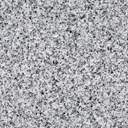 